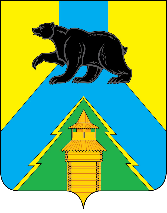 Российская ФедерацияИркутская областьУсть-Удинский районАДМИНИСТРАЦИЯПОСТАНОВЛЕНИЕ«12»  января 2022 г.№ 3           п.Усть-УдаО проведении в 2022 году первоначальнойпостановки на воинский учет граждан 2005 года рождения и старших возрастовВ целях организованного и качественного проведения первоначальной постановки на воинский учет граждан 2005 года рождения и старших возрастов, не состоящих, но обязанных состоять на воинском учете, в соответствии с Федеральным законом от 28.03.1998 № 53-ФЗ «О воинской обязанности и военной службе», Постановлением Правительства РФ от 11.11.2006г. № 663 «Об утверждении Положения о призыве на военную службу граждан Российской Федерации», руководствуясь статьями 22, 45 Устава районного муниципального образования «Усть-Удинский район», администрация Усть-Удинского района, ПОСТАНОВЛЯЕТ: Провести комиссию по первоначальной постановке на воинский учёт 8 и 9 февраля 2022 г. и медицинское освидетельствование граждан 2005 года рождения  и старших возрастов на базе ОГБУЗ   «Усть-Удинская районная больница» по адресу:  Иркутская область,  п. Усть-Уда, ул. Народная, 12.Флюорографическое исследование и сдачу анализов гражданами 2005 года рождения и старших возрастов провести в период с 17 января по 3 февраля 2022 г в ОГБУЗ «Усть-Удинская районная больница». Оповещение граждан о явке на мероприятия, связанные с первоначальной постановкой на воинский учет, провести повестками военного комиссариата (Нукутского, Балаганского и Усть-Удинского районов Иркутской области). Оповещение осуществлять на протяжении всего периода подготовки и проведения первоначальной постановки на  воинский учет. Мероприятия по профессиональному психологическому отбору с указанной категорией граждан провести 8 и 9 февраля 2022 г. Рекомендовать главному врачу ОГБУЗ  «Усть-Удинская районная больница» (Крыс  А.В.) обеспечить комиссию по медицинскому освидетельствованию граждан, подлежащих первоначальной постановке на воинский учет 8 и 9 февраля 2022 года необходимым медицинским инструментарием, помещениями и медикаментами, обеспечить (при необходимости) доставку врачей - специалистов для проведения  медицинской комиссии. Всем гражданам, подлежащим первоначальной постановке на воинский учет, провести флюорографическое исследование органов грудной клетки с описанием, произвести забор крови RW, а также провести исследования:анализ крови с формулой;общий анализ мочи;дополнительные исследования по  медицинским показаниям.Рекомендовать главам муниципальных образований, руководителям образовательных учреждений Усть-Удинского района:обеспечить гражданам 2005 года рождения, а также старших возрастов, возможность их своевременной явки в сроки, указанные в повестках военного комиссариата; назначить должностных лиц, ответственных за проведение данных мероприятий;в установленные дни явки, под руководством и  в сопровождении лиц, ответственных за военно-учётную работу, направить граждан для сдачи анализов, флюорографии, прохождения  комиссии по первоначальной постановке на воинский учет. Для  ответственных должностных лиц установить завершение мероприятий по первоначальной постановке на воинский учет только после получения всеми гражданами удостоверений гражданина, подлежащего призыву на военную службу.8. Рекомендовать начальнику  отдела полиции № 2 МО МВД России «Боханский» (дислокация р.п. Усть-Уда) (Кибанову Н.С.) оказывать военному комиссару (Нукутского, Балаганского, и Усть-Удинского районов Иркутской области) содействие в розыске граждан, уклоняющихся от постановки на воинский учет, и доставке их в военный комиссариат.9. Рекомендовать временно исполняющей обязанности военного комиссара (Нукутского, Балаганского и Усть-Удинского районов Иркутской области) Гергушкиной Е.П.: подготовить и провести 8 февраля 2022 г. однодневный  инструкторско-методический сбор с членами комиссии по постановке граждан на воинский учет. 10. Опубликовать настоящее Постановление в газете «Усть-Удинские вести» и разместить на официальном сайте администрации МО «Усть-Удинский район».10.  Контроль за исполнением настоящего Постановления оставляю за собой.Глава администрацииРМО «Усть-Удинский район»                                                                   С.Н.Чемезов